УПРАВЛЕНИЕ ПО ДЕЛАМ СЕМЬИ И МОЛОДЕЖИАДМИНИСТРАЦИИ ГОРОДА НОЯБРЬСКАМуниципальное бюджетное учреждение«Центр гражданского и патриотического воспитания детей и молодежи «Кадет»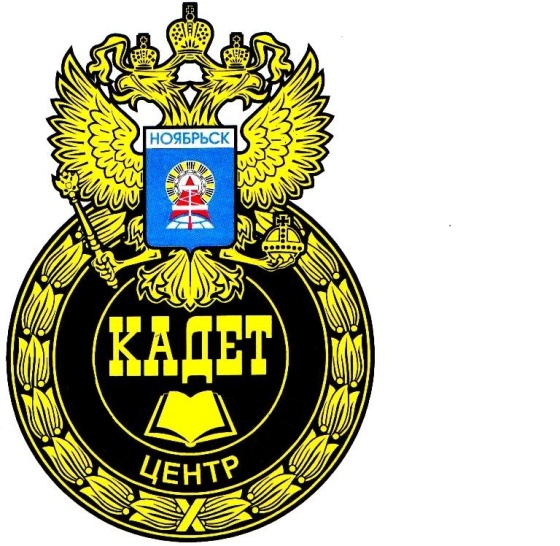 ПРОЕКТ, НАПРАВЛЕННЫЙ НА ФОРМИРОВАНИЕ И РАЗВИТИЕ ГРАЖДАНСТВЕННОСТИ И ПАТРИОТИЗМА «ГОРДО РЕЕТ ФЛАГ РОССИЙСКИЙ…»г.Ноябрьск, 2014 г.ЗАЯВКАна участие в окружном конкурсе грантовой поддержки проектов (программ) по основным направлениям реализации молодежной политики в Ямало-Ненецком автономном округеНАПРАВЛЕНИЕ КОНКУРСА«Гражданское и военно-патриотическое воспитание подростков и  молодежи»(наименование направления)ПРОЕКТ (ПРОГРАММА)Проект, направленный на формирование и развитие гражданственности и патриотизма «Гордо реет флаг российский…»(наименование проекта (программы)                            г. НоябрьскМуниципальное образование _________________________________________________________________ Организация                           Муниципальное бюджетное  учреждение Центр гражданского                                               _________________________________________________и патриотического воспитания детей и молодежи «Кадет», МБУ ЦГиПВДиМ  «Кадет»(полное и сокращенное наименование)                                                           Юдакова Ксения Андреевна – специалист по работе с молодежьюАвтор  проекта (программы) _________________________________________________________________       (Ф.И.О., должность, место работы, квалификация)                                                                        тел. (3496) 42-45-71, ф. (3496) 31-57-34Телефон, факс, электронная почта ____________________________________________________________                                                          629806 ЯНАО г. Ноябрьск пр. Мира д.45                            Почтовый адрес _____________________________________________________________________________Руководитель               Рогалев Юрий Александрович  тел. (3496) 42-45-71, ф. (3496) 31-57-34организации  ________________________________________________________________________________                                                                      (Ф.И.О., телефон, факс) Дата                                                           ___________________________________                                                                                                       (подпись руководителя организации)М.П.ИНФОРМАЦИОННАЯ КАРТА ПРОЕКТА    «Всякая благородная личность глубокоосознает свое кровное родство, свои кровные связи с Отечеством».В.Г. БелинскийПояснительная запискаИстория России – история проявления патриотизма. Он формировался в течение многих столетий борьбы с многочисленными внешними врагами. В нем – яркий отсвет судьбы Отечества.Патриотизм – одно из самых устойчивых, неистребимых и священных чувств человека. Под патриотизмом подразумевается любовь человека к своей Родине, его привязанность к местам, где он родился и вырос, готовность приложить необходимые усилия для процветания и обеспечения независимости Отечества.Любовь к Отечеству, Родине сравнима лишь с любовью к своим родителям – отцу и матери. Потеря Родины означает потерю человеком личного достоинства и счастья.Чувство патриотизма передается из поколения в поколение и является весьма стойким.Любовь к Родине у каждого человека возникает, наверное, в свое время. Одно несомненно. С первым глотком материнского молока начинает пробуждаться и любовь к Отечеству. Вначале это происходит неосознанно: подобно тому, как растение тянется к солнцу, ребенок тянется к отцу и матери. Подрастая, он начинает испытывать привязанность к друзьям, к родной улице, селу, городу. И только взрослея, набираясь опыта и знания, он постепенно осознает величайшую истину – свою принадлежность к матери – Отчизне, ответственность за нее. Так рождается гражданин – патриот. Проект ставит целью  формирование личности патриота и гражданина России посредством  использования наглядной государственной символики.Проект «Флаг – в каждый дом» ориентирован на использование государственной символики в работе учреждений гражданско-патриотической направленности.Целевой аудиторией проекта являются подростки и молодежь в возрасте от 6 до 18 лет с активной гражданской позицией, воспитанники муниципальных бюджетных учреждений УДСМ Администрации города Ноябрьска.Актуальность проектаАктуальность разработки данного проекта обусловлена тем, что преобразования, происходящие в России, создали условия для активного поиска новых путей формирования гражданской позиции подростков и молодежи.В настоящее время остро ощущается необходимость возрождения духовности, изучения прошлого и настоящего своей Родины, восстановление духовности для формирования нравственной личности гражданина и патриота своей страны. Неоспорима мысль о том, что малая родина, Отечество, родной край играют значительную роль в жизни каждого человека. Учреждение гражданско-патриотического воспитания детей и молодежи, являясь сложным организмом, отражает характер, проблемы и противоречия общества и в значительной степени благодаря своему воспитательному потенциалу определяет ориентацию конкретной личности, отвечает за социализацию личности. Проект «Гордо реет флаг российский…» направлен на решение проблем по формированию патриотизма, уважительного отношения к родной культуре, ее героическому прошлому и настоящему и, по мнению специалистов учреждения, поможет в построении планомерной работы учреждений. Проект направлен на реализацию одного из важнейших принципов государственной политики в сфере молодежной политики – воспитание гражданственности и патриотизма.В Федеральном конституционном законе «О Государственном флаге Российской Федерации» предусматривается определить, что Государственный флаг Российской Федерации вывешен постоянно на зданиях общеобразовательных организаций независимо от форм собственности или установлен постоянно на их территориях. Государственный флаг Российской Федерации поднимается (устанавливается) во время массовых мероприятий (в том числе спортивных и физкультурно-оздоровительных), проводимых образовательными организациями независимо от форм собственности.Такое решение будет способствовать воспитанию гражданственности и патриотизма. Знать гимн своей страны и чтить государственный флаг должен каждый гражданин России. Это неотъемлемая часть истории и культуры нашей страны, уважение к которой нужно формировать с самого раннего детства. Это естественная мера в рамках общего курса на укрепление государства.Краткое содержание проекта.Проект «Гордо реет флаг российский…» направлен на приобретение флагов РФ, ЯНАО и города Ноябрьска и распространение их по муниципальным бюджетным учреждениям УДСМ Администрации города Ноябрьска. Флаги предполагается использовать в повседневной работе учреждений, а также для проведения торжественных мероприятий гражданско-патриотической направленности, физкультурно-оздоровительного направления городского и окружного уровней, торжественных мероприятий, посвященных Дням воинской славы России, для проведения церемоний награждения в Администрации города Ноябрьска и т.д.Флаги будут размещены в каждом учреждении УДСМ: МБУ «Комплексный центр социально-досугового обслуживания детей и молодежи»МБУ «Дворец молодежи»МБУ «СПОРТИВНО-ТЕХНИЧЕСКИЙ КЛУБ»МБУ «Центр по работе с детьми,подростками и молодёжью «Факел»МБУ «Молодежный центр творчества и межкультурных коммуникаций «Вектор»МБУ «Центр по работе с детьми, подростками и молодежью «Ровесник»МБУ ЦРДПиМ « Контакт»МБУ ЦРДПиМ «Прометей»МБУ «Многофункциональный молодежный центр «Современник»МБУ «Центр детских и молодежных инициатив»МБУ «Центр гражданского и патриотического воспитания детей и молодежи «Кадет»МБУ «Центр психолого-педагогической помощи населению «Доверие»МБУ «Центр развития детско-юношеского и молодежного туризма «Вершина»I этап – проектный (подготовка условий создания системы работы проекта):-  изучение нормативной  базы, локальных актов;-  разработка, обсуждение и утверждение проекта «Гордо реет флаг Российский…»- анализ материально-технических, организационно-методических условия реализации проекта;-  подбор диагностических методик по мониторингу успешности внедрения проекта;II этап – реализация проекта:-  приобретение флагов и комплектующих аксессуаров;- размещение по учреждениям УДСМ Администрации города Ноябрьск;-  мониторинг реализации проекта;III аналитический (анализ итогов реализации проекта):- обобщение результатов проекта;- проведение  коррекции затруднений в реализации проекта;Количество участников проекта, география участников, сроки проведенияК участию в проекте допускаются муниципальные бюджетные учреждения УДСМ Администрации города Ноябрьска.Цель и задачи проектаЦель: создание условий для формирования личности гражданина и патриота России с присущими ему ценностями, взглядами, ориентациями, установками, мотивами деятельности и поведения посредством использования государственной символики в мероприятиях различного уровня, наличие в повседневной работе учреждений (флаг Российской Федерации, флаг округа, флаг города).Задачи:-проведение обоснованной организаторской деятельности по созданию условий для эффективного патриотического воспитания подростков и молодежи с использованием государственной символики;-формирование эффективной работы по патриотическому воспитанию, обеспечивающей оптимальные условия развития у каждого подростка, юноши и девушки верности Отечеству, готовности приносить пользу обществу и государству путем привлечения к проведению выставок, экскурсий;-утверждение в сознании и чувствах воспитанников патриотических ценностей, взглядов и убеждений, воспитание уважения к культурному и историческому прошлому России, к традициям родного края;Кадровое обеспечение проектаДля успешной реализации проекта необходим следующий кадровый состав:- специалист по работе с молодежью – 1 человек;- воспитанники группы волонтерского объединения – 13 человек;Всего необходимо для успешной реализации проекта 14 человек вышеуказанного кадрового состава.Схема управления проектомПриобретение и распространение по учреждениям флагов РФ, ЯНАО, города Ноябрьска  и мониторинг результатов использования осуществляет руководство МБУ ЦГиПВДиМ «Кадет». Предполагаемые конечные результаты, их социальная эффективностьВ результате реализации Проекта ожидается:В учреждении:- создание работы сменных экспозиций государственной символики;- обогащение содержания музейного фонда учреждения;- в историко – краеведческой: осознание ответственности за судьбу страны, формирование гордости за сопричастность к деяниям предыдущих поколений;- в социальной: способность к самореализации в пространстве российского государства, формирование активной жизненной позиции; - в духовно-нравственной сфере: осознание воспитанниками высших ценностей, идеалов, ориентиров.Проект отражает необходимый обществу и государству социальный заказ на воспитание гражданина своей Родины, патриота с активной жизненной позицией Конечным результатом реализации Проекта должна стать активная гражданская позиция и патриотическое сознание воспитанников, как основа личности гражданина России.Механизм оценки результатов проектаОценка результативности реализации Проекта будет осуществляться на основе использования системы объективных критериев, представленных нравственно-духовными и количественными параметрами.Сформированность осознанного отношения к базовым ценностям:- патриотизм и любовь к Родине;- права и свобода человека и гражданина;- символика Российской Федерации;- национальное самосознание;- уважение чести и достоинства других граждан;- гражданственность.Количественные параметры:- включенность каждого воспитанника в воспитательные ситуации;- качество отношений (отношения воспитанников к реалиям жизни учреждения, к учреждению, к специалистам учреждения, объединению, совместным делам);- использование государственной символики в конкурсах, мероприятиях, акциях,  по гражданско-патриотической тематике различного уровня;- использование государственной символики при проведении мероприятий (добровольческих акция; экскурсий, конкурсов, викторин и т.д.). Сроки реализации проектаПроект «Гордо реет флаг российский...»  на базе муниципальных бюджетных учреждений УДСМ будет реализован в течение одного года.Территория реализации проектаПроект «Реет гордо флаг российский…»  будет реализован на территории города Ноябрьска.Необходимые работыРеализация проекта предусматривает приобретение флага Российской Федерации (14 комплектов), флаг ЯНАО (13 комплектов), флаг города Ноябрьска (13 комплектов) и комплектующие к ним. Предполагается сотрудничество с учреждениями УДСМ Администрации города Ноябрьска.Предполагаемые затраты и все источники финансирования, смета расходовОрганизация и развитие нового объединения для работы в новом направлении формирования музейного фонда и проведения экскурсионной работы на базе муниципального бюджетного учреждения всегда влечет за собой дополнительные расходы. В рамках подготовки к реализации проекта внедрения в практику работы учреждения  объединения «Потомки» разработчики предполагают обеспечение руководителя объединения отдельным рабочим местом, которое будет обустроено ноутбуком, принтером для ноутбука, флэшнакопителем.В рамках реализации проекта  предполагается приобретение комплектов флага РФ, ЯНАО и города Ноябрьска в количестве 40 штук, приобретение  флагштоков в количестве 40 штукСМЕТА НА ПРИОБРЕТЕНИЕ№п/пНаименование ПроектаПроект, направленный на формирование и развитие гражданственности и патриотизма «ГОРДО РЕЕТ ФЛАГ РОССИЙСКИЙ…»Цель проекта-создание условий для формирования личности гражданина и патриота России с присущими ему ценностями, взглядами, ориентациями, установками, мотивами деятельности и поведения посредством символики государства, округа, города.Задачи проекта-проведение обоснованной организаторской деятельности по созданию условий для эффективного патриотического воспитания подростков и молодежи с использованием символики государства, округа, города;-формирование эффективной работы по патриотическому воспитанию среди подростков и детей города, обеспечивающей оптимальные условия развития у каждого подростка, юноши и девушки верности Отечеству, готовности приносить пользу обществу и государству путем использования государственной символики для проведения спортивных мероприятий;-утверждение в сознании и чувствах воспитанников  патриотических ценностей, взглядов и убеждений, воспитание уважения к культурному и историческому прошлому России, к традициям родного края и города;Краткое содержание проектаПроект «Гордо реет флаг Российский…» направлен на приобретение флагов РФ, ЯНАО и города Ноябрьска и распространение их по муниципальным бюджетным учреждениям УДСМ Администрации города Ноябрьска. Флаги предполагается использовать в повседневной работе учреждений, а также для проведения торжественных мероприятий гражданско-патриотической направленности, физкультурно-оздоровительного направления. Флаги будут размещены в каждом учреждении УДСМ .I этап – проектный (подготовка условий создания системы работы проекта):-  изучение нормативной  базы, локальных актов;-  разработка, обсуждение и утверждение проекта «Флаг – в каждый дом»- анализ материально-технических, организационно-методических условия реализации проекта;-  подбор диагностических методик по мониторингу успешности внедрения проекта;II этап – реализация проекта:-  приобретение -  мониторинг реализации проектаIII аналитический (анализ итогов реализации проекта):- обобщение результатов работы проекта;- проведение  коррекции затруднений в реализации проекта;Ожидаемые результатыПроект отражает необходимый обществу и государству социальный заказ на воспитание гражданина своей Родины, патриота с активной жизненной позицией Конечным результатом реализации Проекта должна стать активная гражданская позиция и патриотическое сознание воспитанников, как основа личности гражданина России.Авторы проектаСпециалист по работе с молодежью – Юдакова К.А.Руководитель проектаДиректор – Ю.А.РогалевПочтовый адрес629806 ЯНАО, г. Ноябрьск, пр.Мира д.45 МБУ ЦГиПВДиМ «Кадет»Телефон, факсТел/факс 8 (3496) 31-57-34, тел. 8(3496) 42-45-71Количество участников проекта14 человекСроки реализации1 годФинансовое обеспечение проектаЗа счет грантовой поддержки проектов и программ по основным направлениям реализации молодежной политики в Ямало-Ненецком автономном округеРеквизиты учрежденияУправление по делам семьи и молодежи Администрации г. Ноябрьска, Муниципальное бюджетное учреждение Центр гражданского и патриотического воспитания детей и молодежи «Кадет» (МБУ ЦГиПВДиМ  «Кадет»)№НаименованиеКол-воЦена (руб.)Сумма (руб.) 1Двусторонний флаг РФ с двумя прямыми сторонами и прокладкой14 шт.(90х135)88012 320-002Двусторонний флаг ЯНАО с двумя прямыми сторонами и прокладкой13 шт.(90х135)88011 440-003Двусторонний флаг города Ноябрьска  с двумя прямыми сторонами и прокладкой13 шт.(90х135)88011 440-004Древко сталь (диаметр 28 мм) цена за 100 см3шт.х2005503 300-005Кисти (золото)3шт.13003 900-00ИТОГО ПО СМЕТЕ:ИТОГО ПО СМЕТЕ:ИТОГО ПО СМЕТЕ:ИТОГО ПО СМЕТЕ:42 400-00